Insulation materials –PropertiesAbstractIn this learning unit the properties of different insulation materials are described, basic terms are explained and assessment methods presented. ObjectivesOn completing this unit students are able to …Name the most important physical properties of insulation materialsExplain the most essential terms and name the respective unitsExplain the different properties of insulation materialsExplain the importance of the U value and additional properties of insulation materials with regard to wall structuresList the most important aspects with regard to disposal, work safety and processing of insulation materialsContentAbstract	1Objectives	11	What physical properties do insulation materials have?	31.1	Thermal conductivity (λ value)	31.2	Heat transfer coefficient (U value)	31.3	Fire-resistance rating	41.4	Vapour diffusion resistance (µ)	51.5	Specific heat capacity (c)	51.6	Soundproofing	51.7	Dimensional stability	72	How can insulation materials be assessed in terms of ecology and health?	72.1	Life Cycle Assessment (LCA)	72.2	Disposal	72.3	Health aspects	73	Processing insulation materials	84	List of figures	95	List of tables	96	Legal notice	10What physical properties do insulation materials have?To compare and evaluate different insulation materials, one needs to know their physical properties. Depending on theirthermal conductivity,heat transfer coefficient,fire-resistance rating,vapour diffusion resistance,specific heat capacity,soundproofing, anddimensional stability,insulation materials can be used in differing areas of application.Thermal conductivity (λ value)Thermal conductivity (unit = W/mK) is a material constant and indicates how well a material transports heat. It measures the amount of heat conducted per hour through a material 1 m thick over an area of 1 m2, if the difference between the air temperatures on both sides is 1 Kelvin.A material’s thermal conductivity mainly depends on its bulk density, temperature, pore or fibre structure, and moisture content, because water has a high thermal conductivity and porous building materials tend to absorb water. Thermal conductivity is thus a temperature-dependent material constant.Rule of thumbThe less the λ value, the better the material insulates.Heat transfer coefficient (U value)The heat transfer coefficient (unit = W/m2K) refers to a structure and indicates the heat flow through a standard cross-section over an area of 1 m2 per unit of time if the difference between the air temperatures on both sides is 1 Kelvin.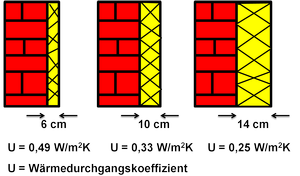 Figure 1: U values at different insulation thicknesses (source: Dipl.-Kfm. Tobias Weißgerber, Marketing, ft Fenster & TürenForm GmbH, adapted)In contrast to thermal conductivity, the thicknesses of the respective building component are included in this calculation. This makes the U value particularly important for comparing different structures. It is not a material-specific value, like the λ value, but is calculated from the thermal conductivity of the material (λ value) and the thickness of the insulation layer; so it always depends on the structure selected.Rule of thumbThe smaller the U values (of building components), the lower the heating energy consumption (of the room enveloped by these building components).Fire-resistance ratingInsulation materials’ fire resistance is classified as per EN 13 501-1. The main criteria are flammability, flame propagation, and heat released. Seven fire-resistance classes are distinguished, with another seven for floors.Table 1: Fire-resistance classes to EN 13 501-1Vapour diffusion resistance (µ)The vapour diffusion resistance is an indicator of how far water vapour is hindered in diffusing within a material. It is a dimensionless figure that shows how much greater a given material’s resistance is than that of a stationary layer of air of the same thickness. For a stationary layer of air, µ = 1.Rule of thumbAn insulation material with a low µ value is called vapour permeable. In a vapour permeable structure water that has penetrated the insulation material can easily escape. The higher the µ value, the less vapour permeable the insulation material is. Thus it can less easily absorb moisture and transfer it to layers behind.Especially insulation materials made from natural fibres have low vapour diffusion resistance and thus very good diffusion properties. Insulation materials obtained from plants or animals can usually absorb more water than other products without their insulation properties deteriorating much. They thus help to even out humidity indoors.Specific heat capacity (c)The specific heat capacity (unit = J/kgK) is the amount of heat needed to change the temperature of 1 kg of a material by 1 Kelvin.Rule of thumbA material with a high specific heat capacity can store heat well, because a large amount of heat is needed to change the temperature of the substance.The specific heat capacity of an insulation material mainly affects a balanced temperature profile in buildings, for example when differences between day and night temperatures are evened out.SoundproofingStructures should not only protect from heat and cold; they should also reduce sound transmission, for example between an external sound source and residents indoors. Sound is defined as vibrations and their diffusion within an elastic body. The function of an insulated building component is to restrict this diffusion.A distinction is made betweenairborne soundproofing andimpact soundproofing. 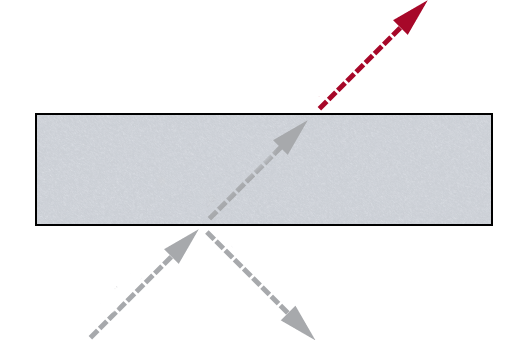 Figure 2: Path of sound when it hits a body (source: Rockfon, adapted)The airborne soundproofing provided by a building component is indicated by the Weighted Sound Reduction Index Rw (unit = dB, decibel). To arrive at this value, the contour of the measured sound reduction indices is fitted to a standardized reference contour. The Weighted Sound Reduction Index is then the value of this fitted contour at a frequency of 500 Hz.The Weighted Normalized Impact Sound Pressure Level Lw,n (unit = dB, decibel) – relevant to floor structures – is calculated in a similar way and specified for impact soundproofing.Background on thermal insulation and soundproofingTo achieve good thermal insulation and soundproofing at the same time one must take the entire structure into account, because individual component layers may have contrary material properties. In general low density with plenty of air pockets makes for good thermal insulation. On the other hand good soundproofing is achieved by high density. Where differing component layers alternate, this may be of particular advantage with respect to mechanical vibration and impact sound, e.g. for floating floor screeds. In special cases relatively dense insulation materials may be desirable (e.g. calcium silicate panels, straw bales, reed panels, softwood fibre panels).Dimensional stabilityEspecially for insulation panels and mats, dimensional stability (e.g. under the influence of pressure and temperature) is very important, because these products are prefabricated. But loose-fill and injected insulation materials also need some degree of stability, since voids in the insulation layer make a big difference to the insulation effect.How can insulation materials be assessed in terms of ecology and health?To be able to compare insulation materials, one needs to know what other aspects are relevant apart from physical properties. A good first impression is given by the Life Cycle Assessment of a product. Apart from this, insulation materials can be evaluated in terms of how they can be disposed of after use and what health effects they have.Life Cycle Assessment (LCA)A Life Cycle Assessment is a comprehensive evaluation based on as many environmental effects as possible (including potential effects). It is important to consider the whole life cycle of a product – “from the cradle to the grave”.The Life Cycle Assessment of an insulation material also includes such factors as useful life, availability of raw materials, resource consumption during production, and health effects during production, processing and usage. One of the most important aspects, though, is the structure’s energy consumption throughout its useful life, since (when all is said and done) insulation materials are intended to save energy.Background on Life Cycle AssessmentThe assessment should include the amount of energy consumed in providing the insulation material or the entire structure. For this, primary energy consumption over the whole life cycle is considered, covering processes of production, transport and processing. The disposal or re-use of the product after use must also be taken into account.If the structure is planned correctly, insulation materials save the same amount of energy in their first months (up to at most two years) of use as is necessary to produce and dispose of them. In other words they pay for themselves in energy terms within this time.DisposalPeople often neglect the issue of disposal when choosing an insulation material, but waste from the construction sector accounts for a very high percentage of total waste.Health aspectsThe insulation material selected may have health effects during both the building phase and actual use.Fibre insulation materials can emit respirable fibre dust – particulates which can infiltrate into the lung. This applies for example to renovating structures incorporating older glass or rock wool products. In general, when fibre materials are installed or removed, skin, eyes and mucous membranes can be irritated unless adequate precautionary measures are taken. This is why protection against dust is absolutely necessary.Fire protection is an essential part of health protection. Materials have to be installed in such a way that occupants’ safety is ensured in case of fire. Apart from the immediate fire hazard and the spreading of the fire, combustion gases are the key issue here. Almost all materials, including all organic materials such as insulation foams and biogenous materials, emit hazardous substances in such cases. The proportion of toxic components in the combustion products varies, but carbon monoxide, which in particular develops when these construction materials smoulder, is often responsible for lethal pollution.Apart from this, plant and animal-derived insulation materials are generally well tolerated and almost harmless in terms of health. When cellulose, hemp, flax and cotton are installed or removed, though, harmful dust may accumulate. If flame retardants or insect repellents are added, their health effects have to be taken into account.Processing insulation materialsMineral, fossil-based, plant or animal-derived materials can be used as insulation materials. They are available as insulation mats or felts, insulation panels or bales, or as loose-fill or injected materials. In addition there are some special solid insulation materials (vacuum insulation panels, aerogels) which cannot be clearly classified as mineral or fossil-based.Using plant or animal-derived insulation materials may have ecological advantages, especially if the raw materials are available locally and if energy consumption for production, transport and disposal is relatively low.The following generally applies to processing insulation materials:While the various components (mats, panels, etc.) are stored on the building site, they must be protected from moisture, direct sunlight, contamination of any kind and damage.For practically all insulation materials the rule is that only well-matched system components are to be used.Before a start can be made on installing insulation panels, the substrate must be prepared in line with current regulations, all plumbing work must have been completed, and all breaches must have been made in line with the state of the art.It is essential that the substrate is dry, free from dust and grease, intact (cohesive) and flat. In the case of interior insulation, existing wallpaper, old paintwork, panels, etc. must be removed entirely. Any mouldy plaster or salt efflorescence must be tracked down and removed entirely.The substrate is inspected visually, and tested by wiping, scratching, moistening and tapping; flatness and cohesion are also tested. For example, in a wipe test the surface is wiped with a cloth or by hand to check whether the surface is shedding chalky dust. The scratch test shows if the substrate is intact (cohesive), and tapping shows whether there are cavities.List of figuresFigure 1: U values at different insulation thicknesses (source: Dipl.-Kfm. Tobias Weißgerber, Marketing, ft Fenster & TürenForm GmbH, adapted)	4Figure 2: Path of sound when it hits a body (source: Rockfon, adapted)	6List of tablesTable 1: Fire-resistance classes to EN 13 501-1	5Legal noticePublished by: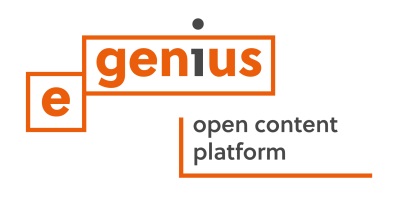 e-genius – Verein zur Förderung und Entwicklung offener Bildungsmaterialien im technisch-naturwissenschaftlichen BereichPostfach 16
1082 Vienna
AustriaE-mail: info(at)e-genius.at Project leader: 
Dr. Katharina Zwiauer
E-mail: katharina.zwiauer(at)e-genius.atAdapting for teaching purposes: Dr. Katharina ZwiauerTranslation and editing: Magdalena Burghardt, Andrew KilpatrickLayout: Magdalena BurghardtAugust 2015Terms of useThis learning unit is provided under the following Creative Commons Licence: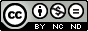 Creative Commons Attribution-NonCommercial-NoDerivatives 4.0 International License.You are free to:Share — copy and redistribute the material in any medium or format The licensor cannot revoke these freedoms as long as you follow the license terms.Under the following terms:Attribution — You must give appropriate credit, provide a link to the license, and indicate if changes were made. You may do so in any reasonable manner, but not in any way that suggests the licensor endorses you or your use. NonCommercial — You may not use the material for commercial purposes. NoDerivatives — If you remix, transform, or build upon the material, you may not distribute the modified material. No additional restrictions — You may not apply legal terms or technological measures that legally restrict others from doing anything the license permits. Attribution to e-genius as the copyright owner must take the following form: Texts: authors of the learning unit, year of publication, title of the learning unit, publisher: Verein e-genius, www.e-genius.at/enIllustrations: attribution to owner of copyright,  e-genius – www.e-genius.at/enExclusion of liability:All content on the e-genius platform has been carefully checked. Nevertheless, we are unable to offer any guarantee as to the correctness, completeness, topicality and availability of the content. The publisher does not accept any liability for damage or disadvantages that may arise from the use or exploitation of the content. The provision of the content on e-genius is not intended to replace the obtaining of professional advice and the ability to access the content does not constitute an offer to create an advisory relationship.e-genius contains links to external websites. The insertion of links is a reference to representations and (also other) opinions, but does not mean the content of such links are endorsed. The publisher of e-genius does not accept any liability for websites that are referred to via a link. This applies both to their availability and to the content that can be accessed on such websites. As far as the operators are aware, the linked pages do not contain any unlawful content; should such content be discovered, it will be immediately removed in fulfilment of the legal obligations of the electronic reference. Third-party content is identified as such. Should you nevertheless become aware of an infringement of copyright, please let us know accordingly. Upon being notified of legal infringements, we will immediately remove or correct such content.Link to the open content platform: http://www.e-genius.at/en ClassRequirementFProducts whose resistance to fire cannot be determined or which cannot be classified in any of classes A1, A2, B, C, D, E.EProducts capable of resisting a small flame attack without substantial flame propagation for a short time.DProducts satisfying the criteria for class E and capable of resisting a small flame attack without substantial flame propagation for a longer time. In addition, they are also capable of withstanding thermal attack by a single burning item with sufficiently delayed and limited release of heat.CAs class D, but satisfying more stringent requirements. In addition, under thermal attack by a single burning item these products exhibit limited lateral flame propagation.BAs class C, but satisfying more stringent requirements.A2Satisfying the same criteria as class B for the SBI-test to EN 13823. In addition, in a full-scale fire these products do not significantly contribute to the fire load and the spread of the fire.A1Class A1 products do not contribute to the fire load and the spread of the fire at any stage, including a full-scale fire. For that reason they are assumed to be capable of satisfying all requirements of all lower classes automatically.This learning unit was funded with support from the European Commission. This publication reflects the views only of the author, and the Commission cannot be held responsible for any use which may be made of the information contained therein.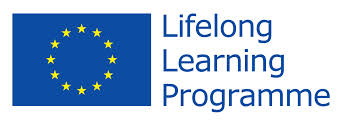 The basis for this learning unit was developed within a project of „Building of Tomorrow“. 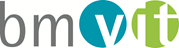 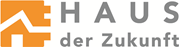 